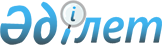 Об утверждении и введении в действие статистического отчета формы N 2-ЗС
"О рассмотрении заявлений и сообщений о преступлениях, происшествиях органами уголовного преследования" и Инструкции по его составлению
					
			Утративший силу
			
			
		
					Приказ Генерального Прокурора Республики Казахстан от 11 августа 2003 года N 48. Зарегистрирован в Министерстве юстиции Республики Казахстан 13 августа 2003 года N 2441. Утратил силу приказом Генерального Прокурора Республики Казахстан от 17 июня 2010 года N 34

      Сноска. Утратил силу приказом Генерального Прокурора РК от 17.06.2010 N 34 (вводится в действие с 22.07.2010).      Сноска. В название внесены изменения приказом Генерального Прокурора РК от 25 сентября 2006 года  N 54 .      В целях совершенствования статистической отчетности о преступности, руководствуясь подпунктом 4-1  Закона Республики Казахстан "О Прокуратуре", приказываю: 

     1. Утвердить статистический отчет формы N 2-ЗС "О рассмотрении заявлений и сообщений о преступлениях, происшествиях органами уголовного преследования" и Инструкции по его составлению. 

      Сноска. В пункт 1 внесены изменения приказом Генерального Прокурора РК от 25 сентября 2006 года  N 54 . 

     2. Субъектам правовой статистики, Главному военному прокурору, Комитету по правовой статистике и специальным учетам и его территориальным подразделениям, Департаменту по надзору за законностью предварительного следствия и дознания, прокурорам областей и приравненным к ним, обеспечить надлежащее исполнение настоящего приказа. 

     3. Настоящий приказ вводится в действие с момента государственной регистрации в Министерстве юстиции Республики Казахстан. 

     4. Контроль за исполнением настоящего приказа возложить на курирующего заместителя Генерального Прокурора Республики Казахстан.      Генеральный Прокурор      "СОГЛАСОВАНО" (на обороте):      Министр обороны                 Министр внутренних дел 

     Республики Казахстан            Республики Казахстан 

     24 июня 2003 года               26 июня 2003 года      Министр юстиции                 Председатель Комитета 

     Республики Казахстан            национальной безопасности 

     17 июля 2003 года               Республики Казахстан 

                                     10 июня 2003 года      Председатель Агентства          Председатель Агентства 

     таможенного контроля            финансовой полиции 

     Республики Казахстан            Республики Казахстан 

     04 июня 2003 года               21 июня 2003 года      Председатель Агентства 

     Республики Казахстан 

     по чрезвычайным ситуациям 

Утверждена           

приказом Генерального Прокурора 

Республики Казахстан      

от 11 августа 2003 года N 48   Инструкция 

по составлению статистического отчета формы N 2-ЗС 

"О рассмотрении заявлений и сообщений о преступлениях , 

происшествиях   органами уголовного преследования"       Сноска. В название внесены изменения приказом Генерального Прокурора РК от 25 сентября 2006 года  N 54 .  

  1. Общие положения      1. Отчет о рассмотрении заявлений и сообщений о преступлениях, происшествиях формы N 2-ЗС (далее - отчет) Приложение N 1, отражает количество показателей результатов деятельности органов уголовного преследования по рассмотрению заявлений и сообщений о готовящихся или совершенных преступлениях, происшествиях. Назначение отчета состоит в учете, накоплении и систематизации статистической информации, характеризующей структуру поступающих в органы уголовного преследования заявлений и сообщений по видам преступлений, результаты их рассмотрения, сроки и обоснованность принятых по ним решений. 

      Сноска. В пункт 1 внесены изменения приказом Генерального Прокурора РК от 25 сентября 2006 года  N 54 . 

     2. К субъектам правовой статистики относятся государственные органы, в том числе осуществляющие уголовное преследование. 

     3. Отчет составляется сотрудником органа уголовного преследования на основании Книги учета заявлений и сообщений о преступлениях, происшествиях, утвержденной  приказом Генерального Прокурора Республики Казахстан от 10 февраля 2003 года N 6 "Об утверждении и введении в действие Инструкции "О приеме, регистрации, учете и рассмотрении заявлений, сообщений, жалоб и иной информации о преступлениях, происшествиях", зарегистрированный в Министерстве юстиции Республики Казахстан за N 2165 (далее - Книга учета заявлений), и других учетно-регистрационных документов. 

     4. Отчет подписывается руководителем органа уголовного преследования и надзирающим прокурором. 

     Подписанный отчет направляется в региональные управления Комитета по правовой статистике и специальным учетам (далее - региональные управления) для составления сводного отчета по каждому субъекту уголовного преследования в отдельности, а военным - в военное управление по правовой статистике и специальным учетам Комитета по правовой статистике и специальным учетам Генеральной прокуратуры Республики Казахстан (далее - военное управление). 

     5. Сводный отчет по региону и каждому субъекту правовой статистики направляются в Комитет по правовой статистике и специальным учетам Генеральной прокуратуры Республики Казахстан (далее - Комитет). 

     Согласно техническому заданию, при составлении отчета необходимо соблюдать логические соотношения между показателями самого отчета и другими формами статистических отчетов. 

     Предоставление сводного отчета и отчетов по каждому субъекту должно производиться одновременно, для обеспечения проверки логических соотношений между ними. 

     6. За полноту и достоверность отчета ответственность несут руководители субъектов правовой статистики, составляющих отчет и надзирающий прокурор. 

     Начальники региональных управлений должны контролировать и принимать необходимые меры по устранению искажений отчетности. 

     Корректировка отчета после передачи его по модемной связи в Комитет производится в порядке, установленном приказами Генерального Прокурора Республики Казахстан. 

     Все статистические отчеты составляются на бланках по форме, утвержденных приказами Генерального Прокурора Республики Казахстан.  

  2. Представление отчета      7. Отчет должен представляться к установленному настоящей Инструкцией сроку и в полном объеме. Датой представления отчета в Комитет считается дата его поступления по модемной связи. 

     8. Отчеты составляются ежеквартально, нарастающим итогом и представляются к 4 числу месяца, следующего за отчетным периодом: 

     1) районными, городскими, областными органами уголовного преследования (приравненными к ним) в региональные управления; 

     2) военными органами уголовного преследования в военное управление; 

     3) центральными аппаратами органов уголовного преследования в Комитет. 

     9. Сводный отчет и отчет по каждому субъекту правовой статистики региональные управления представляют в Комитет по модемной связи после его проверки и подписания - к 8 числу месяца, следующего за отчетным периодом. 

     10. Сводный отчет по республике Комитет представляет Генеральному Прокурору - к 14 числу месяца, следующего за отчетным периодом. 

     За несвоевременное представление отчета несут ответственность составители отчета и надзирающий прокурор.  

  3. Составление отчета      11. По каждому органу уголовного преследования составляется отдельный отчет по единой форме, в котором графы 1-26 и строки 1-141 идентичны для всех субъектов правовой статистики, и отражают виды преступлений в соответствии со статьями и главами Уголовного  кодекса Республики Казахстан в установленной последовательности. 

      Сноска. В пункт 11 внесены изменения приказом Генерального Прокурора РК от 25 сентября 2006 года  N 54 . 

     12. Показатели граф должны соответствовать информационным учетным документам. 

     В графе 1 отражается количество заявлений и сообщений о преступлениях, происшествиях, оставшихся нерассмотренными на начало отчетного года. 

      Сноска. Пункт 12 в редакции приказа Генерального Прокурора РК от 25 сентября 2006 года  N 54 . 

     13. В графе 2 отражается количество зарегистрированных в отчетном периоде заявлений и сообщений о преступлениях, происшествиях, в том числе и приобщенных к ранее зарегистрированным в Книге учета заявлений по одному факту. 

     Сумма показателей нерассмотренных заявлений и сообщений о преступлениях, происшествиях на начало отчетного года (графа 1) и количества зарегистрированных в отчетном периоде заявлений и сообщений о преступлениях, происшествиях, в том числе и приобщенные к ранее зарегистрированным в Книге учета заявлений по одному факту (графа 2) должна равняться сумме показателей по принятым решениям в порядке части 1  статьи 185 Уголовно-процессуального кодекса Республики Казахстан (графа 6), приобщенным к ранее зарегистрированному заявлению в Книге учета заявлений по одному факту (графа 25) и остатку на конец отчетного периода (графа 26). 

     Последний календарный день периода, по итогам которого формируется отчет, является днем окончания отчетного периода. В Книге учета заявлений лицом, составляющим отчет, производится отметка за последним днем отчетного месяца и ставится разборчивая подпись с указанием фамилии и инициалов. 

     В графе 3 из графы 2 выделяется количество заявлений и сообщений о преступлениях, происшествиях поступивших из других органов уголовного преследования и зарегистрированных в Книге учета заявлений с присвоением порядкового номера. 

     В графе 4 отражается общее количество заявлений и сообщений о преступлениях, происшествиях, укрытых от регистрации в Книге учета заявлений, но впоследствии выявленных и зарегистрированных надлежащим образом. В графе 5, в том числе из графы 4, отражаются укрытые от учета заявления и сообщения о преступлениях, происшествиях выявленных органами прокуратуры. 

     Данные об укрытых заявлениях и сообщениях о преступлениях, происшествиях учитываются в отчете того подразделения органа уголовного преследования, в том числе органов прокуратуры (районного, областного и так далее), в котором выявлено нарушение учетно-регистрационной дисциплины. 

     При составлении отчета органами прокуратуры в графе 5 следует отражать заявления и сообщения о преступлениях, происшествиях выявленных вышестоящими прокурорами. 

      Сноска. Пункт 13 в редакции приказа Генерального Прокурора РК от 25 сентября 2006 года  N 54 . 

     14. В графе 6 учитываются все заявления и сообщения, по которым органом уголовного преследования приняты решения в соответствии с частью 1 статьи 185 Уголовно-процессуального кодекса Республики Казахстан. 

     В графе 7 из графы 6 выделяется количество принятых решений в порядке части 1  статьи 185 Уголовно-процессуального кодекса Республики Казахстан из остатка на начало отчетного года. 

      Сноска. Пункт 14 в редакции приказа Генерального Прокурора РК от 25 сентября 2006 года  N 54 . 

     15. Из общего количества принятых решений в графе 8 указывается количество возбужденных уголовных дел. Из них в графе 9 отражаются показатели возбужденных уголовных дел по выявленным укрытым от учета заявлениям и сообщениям о преступлениях из графы 4. 

      Сноска. В пункт 15 внесены изменения приказом Генерального Прокурора РК от 25 сентября 2006 года  N 54 . 

     16. В графе 10 из числа принятых решений учитываются заявления и сообщения, по которым отказано в возбуждении уголовного дела. Из них в графе 11 выделяются заявления и сообщения, по материалам проверки которых отказано в возбуждении уголовного дела по нереабилитирующим основаниям. В графе 12 (в том числе из графы 11) учитываются материалы, по которым отказано в возбуждении уголовного дела по нереабилитирующим основаниям. В графе 10 (в том числе из графы 11) учитываются материалы, по которым вынесены постановления об отказе в возбуждении уголовного дела вследствие акта амнистии. 

     В графе 13 указываются заявления и сообщения о преступлениях, по которым отказано в возбуждении уголовного дела за отсутствием состава преступления в соответствии с пунктом 2 части 1 статьи 37 Уголовно-процессуального кодекса Республики Казахстан, в графе 14 - за отсутствием события преступления в соответствии с пунктом 1 части 1  статьи 37 Уголовно-процессуального кодекса Республики Казахстан.  <*> 

     Сноска. В пункт 16 внесены изменения - приказом Генерального Прокурора РК от 5 июля 2005 года N 34 ; от 25 сентября 2006 года  N 54 . 

       16-1. В графе 15 учитывается количество заявлений и сообщений, материалы по которым после вынесения постановлений об отказе в возбуждении уголовного дела были направлены в специализированные межрайонные административные суды. 

       Сноска. Глава 3 дополнена пунктом 16-1 в соответствии с приказом Генерального Прокурора РК от 30 июля 2007 г.  N 32 . 

     17. В графе 16 отражается количество заявлений или сообщений, направленных по подследственности согласно пункту 3 части 1  статьи 185 Уголовно-процессуального кодекса Республики Казахстан. Материалы, переданные по подсудности, учитываются в графе 17. 

     Передача сообщений и заявлений от одного работника другому в одном и том же подразделении органа уголовного преследования или от одного подразделения другому внутриведомственного отражению в этой графе не подлежит. 

     Заявление и сообщение о преступлении, направленное по подследственности, подлежит регистрации в органе, получившим его. Срок рассмотрения исчисляется с момента поступления в орган, получивший и принявший решение по нему в порядке пункта 1, 2 части 1  статьи 185 Уголовно-процессуального кодекса Республики Казахстан. 

     Заявления и сообщения о преступлениях, направленные в порядке пункта 3 части 1  статьи 185 Уголовно-процессуального кодекса Республики Казахстан по подсудности органами следствия и дознания должны производиться в соответствии с требованиями  статьи 390 Уголовно-процессуального кодекса Республики Казахстан. 

      Сноска. Пункт 17 с изменениями, внесенными приказами Генерального Прокурора РК от 25 сентября 2006 года  N 54 ; от 30 июля 2007 г.  N 32 . 

      18. Сведения о сроках рассмотрения заявлений и сообщений о преступлениях отражаются в графах 18-21, в том числе в графе 18 - в срок не позднее трех суток, 19 - от трех до десяти суток, 20 - от десяти суток до двух месяцев, 21 - свыше двух месяцев. 

     Если заявление и сообщение о преступлении несвоевременно перерегистрировано в Книгу учета заявлений из Журнала учета информации (утвержден приказом Генерального Прокурора от 10.02.2003 года N 6), то срок его рассмотрения в соответствии со  статьей 184 Уголовно-процессуального кодекса Республики Казахстан исчисляется с момента его поступления в орган уголовного преследования. 

       Сноска. Пункт 18 с изменениями, внесенными приказами Генерального Прокурора РК от 25 сентября 2006 года  N 54 ; от 30 июля 2007 г.  N 32 . 

      19. В графе 22 учитывается количество уголовных дел, возбужденных прокурором в связи с отменой постановления об отказе в возбуждении уголовного дела в порядке подпункта 2  статьи 190 Уголовно-процессуального кодекса Республики Казахстан. В этой графе не учитываются решения, принятые прокурором по материалам об отказе в возбуждении уголовного дела прошлых лет. 

      Количество возбужденных уголовных дел подлежит сверке с копиями постановлений прокурора об отмене постановления об отказе в возбуждении уголовного дела и возбуждении уголовного дела, приобщенных к надзорному производству городской или районной прокуратуры. 

      В графе 23 из графы 22 выделяются количество отмененных прокурором постановлений об отказе в возбуждении уголовного дела с возбуждением уголовного дела по инициативе самого органа уголовного преследования. 

      Сноска. Пункт 19 с изменениями, внесенными приказами Генерального Прокурора РК от 25 сентября 2006 года  N 54 ; от 30 июля 2007 г.  N 32 . 

     20. В графе 24 отражается количество отмененных прокурором постановлений об отказе в возбуждении уголовного дела с направлением материалов для производства дополнительной проверки в порядке подпункта 1  статьи 190 Уголовно-процессуального кодекса Республики Казахстан. При этом не учитываются решения, принятые прокурором по материалам об отказе в возбуждении уголовного дела прошлых лет. Количество отмененных прокурором постановлений об отказе в возбуждении уголовного дела с направлением материалов на дополнительную проверку по инициативе органов уголовного преследования учитывается в графе 25 из графы 24. 

      Сноска. Пункт 20 с изменениями, внесенными приказами Генерального Прокурора РК от 25 сентября 2006 года  N 54 ; от 30 июля 2007 г.  N 32 . 

     21. В графе 26 учитываются заявления и сообщения, приобщенные к ранее зарегистрированным в Книге учета заявлений. При этом принятые по ним процессуальные решения учету не подлежат. 

      Сноска. Пункт 21 с изменениями, внесенными приказами Генерального Прокурора РК от 25 сентября 2006 года  N 54 ; от 30 июля 2007 г.  N 32 . 

     22. В графе 27 отражаются заявления и сообщения, по которым не приняты окончательные процессуальные решения в отчетном периоде. 

      Сноска. Пункт 22 с изменениями, внесенными приказами Генерального Прокурора РК от 25 сентября 2006 года  N 54 ; от 30 июля 2007 г.  N 32 . 

     23. В приложении N 2 "Установленный и возмещенный ущерб по материалам, по которым вынесены постановления об отказе в возбуждении уголовного дела" отражаются показатели работы органов уголовного преследования по установлению и возмещению ущерба по материалам, по которым вынесены постановления об отказе в возбуждении уголовного дела, в соответствии со статьями и главами  Уголовного кодекса Республики Казахстан в установленной последовательности (Таблица А), с разбивкой установленного и возмещенного ущерба государственным органам, юридическим лицам и гражданам (Таблица Б). Данное приложение составляется органами уголовного преследования (за исключением органов национальной безопасности), на основании информационных учетных документов (статистических карточек форм N ЗС-1 и N ЗС-2), Книги учета заявлений и сообщений о преступлениях. При этом необходимо производить ежеквартальные сверки с автоматизированной базы данных (АБД) органов правовой статистики. 

    За достоверность отражаемых сведений по возмещению ущерба по материалам об отказе в возбуждении уголовного дела несут персональную ответственность руководители органов уголовного преследования.  <*> 

    Сноска. Инструкция дополнена пунктом 23 - приказом Генерального Прокурора РК от 5 июля 2005 года N 34 . 

     24. Сумма установленного и возмещенного ущерба по материалам, по которым отказано в возбуждении уголовного дела по реабилитирующим и нереабилитирующим основаниям, указывается в тысячах тенге. 

      Сноска. Инструкция дополнена пунктом 24 - приказом Генерального Прокурора РК   от 25 сентября 2006 года  N 54 . 

Приложение 1                    

к Инструкции по составлению            

статистического отчета формы N 2-ЗС       

"О рассмотрении заявлений и           

сообщений о преступлениях органами       

уголовного преследования"                  Сноска. Приложение 1 в редакции приказа Генерального Прокурора РК от 30 июля 2007 г.  N 32 . Форма N 2-ЗС 

               "О рассмотрении заявлений и собщений о преступлениях, 

                   происшествиях органами уголовного преследования          продолжение таблицы         продолжение таблицы 

                             Приложение N 2 к приказу                   

                         Генерального Прокурора                     

Республики Казахстан                       

от 11 августа 2003 г. N 48    <*>           

           Сноска. Приказ дополнен приложением 2 - приказом Генерального Прокурора РК от 5 июля 2005 года N 34 .                                   Форма N 2-ЗС 

  Установленный и возмещенный ущерб по материалам, 

    по которым вынесены постановления об отказе 

          в возбуждении уголовного дела 

Таблица А   продолжение таблицы Отчет составлен в _____ экземплярах 

N _____ "___" _______200__года Прокурор____________________ Начальник органа уголовного преследования 

_____________________ 

                    Форма N 2-ЗС 

   Установленный и возмещенный ущерб государству, 

    юридическим лицам и гражданам по материалам, 

    по которым вынесены постановления об отказе 

          в возбуждении уголовного дела Таблица Б   продолжение таблицы продолжение таблицы Отчет составлен в _____ экземплярах 

N _____ "___" _______200__года Прокурор____________________ 
					© 2012. РГП на ПХВ «Институт законодательства и правовой информации Республики Казахстан» Министерства юстиции Республики Казахстан
				Главы 

УК РК Статья УК РК Статья УК РК код 

ст- 

ро- 

ки оста- 

ток 

нерас- 

смот- 

рен- 

ных 

заяв- 

лений 

и 

сооб- 

щений 

о 

прес- 

тупле- 

ниях, 

проис- 

шест- 

виях  

на 

нача- 

ло 

отчет- 

ного 

года коли- 

чест- 

во 

заре- 

гист- 

риро- 

ван- 

ных в 

отчет- 

ном 

перио- 

де 

заяв- 

лений 

и 

сооб- 

щений 

о 

прес- 

тупле- 

ниях, 

проис- 

шест- 

виях 

в 

т.ч. 

и 

при- 

общен- 

ные к 

ранее 

заре- 

гист- 

риро- 

ван- 

ным в 

КУЗ 

по 

одному 

факту коли- 

чест- 

во 

заяв- 

лений 

и 

сооб- 

щений 

о 

прес- 

тупле- 

ниях, 

проис- 

шест- 

виях 

посту- 

пивших 

из 

других 

органов 

уголов- 

ного 

прес- 

ледо- 

вания всего 

выяв- 

лено 

укры- 

тых 

от 

учета 

заяв- 

лений 

и 

сооб- 

щений 

о 

прес- 

тупле- 

ниях в 

т.ч. 

выяв- 

лено 

укры- 

тых 

от 

учета 

заяв- 

лений 

и 

сооб- 

щений 

проку- 

рора- 

ми 

(из 

графы 

4) При- 

нято 

реше- 

ний 

в по- 

рядке 

ч.1 

ст. 

185 

УПК 

РК в 

том 

числе 

из 

остат- 

ка на 

конец 

отчет- 

ного 

года 

(из 

графы 

6) 1 2 3 4 5 6 7 Глава1 Убийство 

(ст. 96) Убийство 

(ст. 96) 1 Глава1 в том 

числе по 

фактам 

исчезно- 

вения 

граждан 2 Глава1 Причинение 

смерти по 

неосторож- 

ности 

(ст. 101) Причинение 

смерти по 

неосторож- 

ности 

(ст. 101) 3 Глава1 в том 

числе по 

фактам 

смерти 

человека 

в резуль- 

тате 

несчаст- 

ного 

случая 4 Глава1 Доведение 

до самоубий- 

ства 

(ст. 102) Доведение 

до самоубий- 

ства 

(ст. 102) 5 Глава1 в том 

числе по 

фактам 

самоубий- 

ства 6 Глава1 Умышленное 

причинение 

тяжкого 

вреда 

здоровью 

(ст. 103) Умышленное 

причинение 

тяжкого 

вреда 

здоровью 

(ст. 103) 7 Глава1 Умышленное 

причинение 

средней 

тяжести 

вреда 

здоровью 

(ст. 104) Умышленное 

причинение 

средней 

тяжести 

вреда 

здоровью 

(ст. 104) 8 Глава1 Умышленное 

причинение 

легкого 

вреда 

здоровью 

(ст. 105) Умышленное 

причинение 

легкого 

вреда 

здоровью 

(ст. 105) 9 Глава1 в том 

числе по 

фактам 

побоев 10 Глава1 Оставление 

в опасности 

(ст. 119) Оставление 

в опасности 

(ст. 119) 11 Глава1 в том 

числе по 

фактам 

обнару- 

жения 

трупов 

людей без 

видимых 

признаков 

насиль- 

ственной 

смерти 12 Глава1 Изнасило- 

вание 

(ст. 120) Изнасило- 

вание 

(ст. 120) 13 Глава1 Иные прес- 

тупления 

против 

личности Иные прес- 

тупления 

против 

личности 14 Глава 

2 Вовлечение 

несовершен- 

нолетних в 

преступную 

деятельность 

(ст. 131) Вовлечение 

несовершен- 

нолетних в 

преступную 

деятельность 

(ст. 131) 15 Глава 

2 Торговля 

несовершен- 

нолетними 

(ст. 133) Торговля 

несовершен- 

нолетними 

(ст. 133) 16 Глава 

2 Злостное 

уклонение 

от уплаты 

средств 

на содер. 

детей или 

нетрудо- 

способных 

родителей 

(ст. 136) Злостное 

уклонение 

от уплаты 

средств 

на содер. 

детей или 

нетрудо- 

способных 

родителей 

(ст. 136) 17 Глава 

2 Иные прес- 

тупления 

против 

семьи и 

н/летних Иные прес- 

тупления 

против 

семьи и 

н/летних 18 Глава 

3 Нарушение 

неприкосно- 

венности 

жилища 

(ст. 145) Нарушение 

неприкосно- 

венности 

жилища 

(ст. 145) 19 Глава 

3 Иные прес- 

тупления 

против конс- 

титуционных 

и иных прав 

и свобод 

человека и 

гражданина Иные прес- 

тупления 

против конс- 

титуционных 

и иных прав 

и свобод 

человека и 

гражданина 20 Глава 

4 Пропаганда 

и публичные 

призывы к 

развязыванию 

агрессивной 

войны 

(ст. 157) Пропаганда 

и публичные 

призывы к 

развязыванию 

агрессивной 

войны 

(ст. 157) 21 Глава 

4 Производство 

или расп- 

ространение 

оружия 

массового 

поражения 

(ст. 158) Производство 

или расп- 

ространение 

оружия 

массового 

поражения 

(ст. 158) 22 Глава 

4 Возбуждение 

социальной, 

национальной 

родовой, 

расовой или 

религиозной 

вражды 

(ст. 164) Возбуждение 

социальной, 

национальной 

родовой, 

расовой или 

религиозной 

вражды 

(ст. 164) 23 Глава 

4 Иные прес- 

тупления 

против мира 

и безопас- 

ности 

человека Иные прес- 

тупления 

против мира 

и безопас- 

ности 

человека 24 Глава 

5 Шпионаж 

(ст. 166) Шпионаж 

(ст. 166) 25 Глава 

5 Призывы к 

насильствен- 

ному сверже- 

нию или 

изменению 

конститу- 

ционного 

строя либо 

насильст- 

венному 

нарушению 

единства 

территории 

Республики 

Казахстан 

(ст. 170) Призывы к 

насильствен- 

ному сверже- 

нию или 

изменению 

конститу- 

ционного 

строя либо 

насильст- 

венному 

нарушению 

единства 

территории 

Республики 

Казахстан 

(ст. 170) 26 Глава 

5 Диверсия 

(ст. 171) Диверсия 

(ст. 171) 27 Глава 

5 Уклонение 

от призыва 

по мобили- 

зации 

(ст. 174) Уклонение 

от призыва 

по мобили- 

зации 

(ст. 174) 28 Глава 

5 Иные прес- 

тупления 

против основ 

конститу- 

ционного 

строя и 

безопасности 

государства Иные прес- 

тупления 

против основ 

конститу- 

ционного 

строя и 

безопасности 

государства 29 Глава 

6 Кража 

(ст. 175) Кража 

(ст. 175) 30 Глава 

6 в том 

числе по 

фактам 

обнару- 

жения 

следов 

взлома 

или нару- 

шения 

пломб 31 Глава 

6 Присвоение 

или растрата 

вверенного 

чужого 

имущества 

(ст. 176) Присвоение 

или растрата 

вверенного 

чужого 

имущества 

(ст. 176) 32 Глава 

6 Мошенни- 

чество 

(ст. 177) Мошенни- 

чество 

(ст. 177) 33 Глава 

6 в том 

числе с 

исполь- 

зованием 

служеб- 

ного 

положения 

(ст. 177 

ч.2 

п."в") 34 Глава 

6 Грабеж 

(ст. 178) Грабеж 

(ст. 178) 35 Глава 

6 Разбой 

(ст. 179) Разбой 

(ст. 179) 36 Глава 

6 Вымога- 

тельство 

(ст. 181) Вымога- 

тельство 

(ст. 181) 37 Глава 

6 Причинение 

имуществен- 

ного ущерба 

путем обмана 

или злоупот- 

ребления 

доверием 

(ст. 182) Причинение 

имуществен- 

ного ущерба 

путем обмана 

или злоупот- 

ребления 

доверием 

(ст. 182) 38 Глава 

6 Приобретение 

или сбыт 

имущества, 

заведомо 

добытого 

преступным 

путем 

(ст. 183) Приобретение 

или сбыт 

имущества, 

заведомо 

добытого 

преступным 

путем 

(ст. 183) 39 Глава 

6 в том 

числе по 

фактам 

перебития 

номеров 

агрегатов 

(двига- 

телей) 

автомо- 

билей 40 Глава 

6 Неправомер- 

ное 

завладение 

автомобилем 

или иным 

транспортным 

средством 

без цели 

хищения 

(ст. 185) Неправомер- 

ное 

завладение 

автомобилем 

или иным 

транспортным 

средством 

без цели 

хищения 

(ст. 185) 41 Глава 

6 Умышленное 

уничтожение 

или 

повреждение 

чужого 

имущества 

(ст. 187) Умышленное 

уничтожение 

или 

повреждение 

чужого 

имущества 

(ст. 187) 42 Глава 

6 в том 

числе по 

фактам 

пожаров 43 Глава 

6 Неосторожное 

уничтожение 

или 

повреждение 

чужого 

имущества 

(ст. 188) Неосторожное 

уничтожение 

или 

повреждение 

чужого 

имущества 

(ст. 188) 44 Глава 

6 Иные прес- 

тупления 

против соб- 

ственности Иные прес- 

тупления 

против соб- 

ственности 45 Глава 

7 Воспрепят- 

ствование 

законной 

предприни- 

мательской 

деятельности 

(ст. 189) Воспрепят- 

ствование 

законной 

предприни- 

мательской 

деятельности 

(ст. 189) 46 Глава 

7 Незаконное 

предприни- 

мательство 

(ст. 190) Незаконное 

предприни- 

мательство 

(ст. 190) 47 Глава 

7 Незаконная 

банковская 

деятельность 

(ст. 191) Незаконная 

банковская 

деятельность 

(ст. 191) 48 Глава 

7 Лжепредпри- 

нимательство 

(ст. 192) Лжепредпри- 

нимательство 

(ст. 192) 49 Глава 

7 Легализация 

денежных 

средств или 

иного 

имущества, 

приобретен- 

ного 

незаконным 

путем 

(ст. 193) Легализация 

денежных 

средств или 

иного 

имущества, 

приобретен- 

ного 

незаконным 

путем 

(ст. 193) 50 Глава 

7 Незаконное 

получение и 

нецелевое 

использо- 

вание 

кредита 

(ст. 194) Незаконное 

получение и 

нецелевое 

использо- 

вание 

кредита 

(ст. 194) 51 Глава 

7 Незаконное 

использова- 

ние 

товарного 

знака 

(ст. 199) Незаконное 

использова- 

ние 

товарного 

знака 

(ст. 199) 52 Глава 

7 Изготовление 

или сбыт 

поддельных 

денег или 

ценных бумаг 

(ст. 206) Изготовление 

или сбыт 

поддельных 

денег или 

ценных бумаг 

(ст. 206) 53 Глава 

7 Нарушение 

порядка и 

правил 

маркировки 

подакцизных 

товаров 

марками 

акцизного 

сбора, 

подделка и 

использова- 

ние марок 

акцизного 

сбора 

(ст. 208) Нарушение 

порядка и 

правил 

маркировки 

подакцизных 

товаров 

марками 

акцизного 

сбора, 

подделка и 

использова- 

ние марок 

акцизного 

сбора 

(ст. 208) 54 Глава 

7 Экономичес- 

кая 

контрабанда 

(ст. 209) Экономичес- 

кая 

контрабанда 

(ст. 209) 55 Глава 

7 Уклонение 

от уплаты 

таможенных 

платежей и 

сборов 

(ст. 214) Уклонение 

от уплаты 

таможенных 

платежей и 

сборов 

(ст. 214) 56 Глава 

7 Нарушение 

правил 

бухгалтер- 

ского учета 

(ст. 218) Нарушение 

правил 

бухгалтер- 

ского учета 

(ст. 218) 57 Глава 

7 Уклонение  

гражданина 

от уплаты 

налога 

(ст. 221) Уклонение  

гражданина 

от уплаты 

налога 

(ст. 221) 58 Глава 

7 Уклонение 

от уплаты 

налогов с 

организаций 

(ст. 222) Уклонение 

от уплаты 

налогов с 

организаций 

(ст. 222) 59 Глава 

7 Обман 

потребителей 

(ст. 223) Обман 

потребителей 

(ст. 223) 60 Глава 

7 Получение 

незаконного 

вознаграж- 

дения 

(ст. 224) Получение 

незаконного 

вознаграж- 

дения 

(ст. 224) 61 Глава 

7 Иные 

преступления 

в сфере эко- 

номической 

деятельности Иные 

преступления 

в сфере эко- 

номической 

деятельности 62 Глава 

8 Преступления 

против 

интересов 

службы в 

коммерческих 

и иных 

организаций Преступления 

против 

интересов 

службы в 

коммерческих 

и иных 

организаций 63 Глава 

9 Терроризм 

(ст. 233) Терроризм 

(ст. 233) 64 Глава 

9 Создание и 

руководство 

организован- 

ной преступ- 

ной группой 

или преступ- 

ным сооб- 

ществом 

(преступной 

организа- 

цией), 

участие в 

преступном 

сообществе 

(ст. 235) Создание и 

руководство 

организован- 

ной преступ- 

ной группой 

или преступ- 

ным сооб- 

ществом 

(преступной 

организа- 

цией), 

участие в 

преступном 

сообществе 

(ст. 235) 65 Глава 

9 Бандитизм 

(ст. 237) Бандитизм 

(ст. 237) 66 Глава 

9 Угон, а 

равно захват 

воздушного 

или водного 

судна либо 

железнодо- 

рожного 

подвижного 

состава 

(ст. 239) Угон, а 

равно захват 

воздушного 

или водного 

судна либо 

железнодо- 

рожного 

подвижного 

состава 

(ст. 239) 67 Глава 

9 Заведомо 

ложное 

сообщение 

об акте 

терроризма 

(ст. 242) Заведомо 

ложное 

сообщение 

об акте 

терроризма 

(ст. 242) 68 Глава 

9 Контрабанда 

изъятых из 

обращения 

предметов 

или 

предметов, 

обращение 

которых 

ограничено 

(ст. 250) Контрабанда 

изъятых из 

обращения 

предметов 

или 

предметов, 

обращение 

которых 

ограничено 

(ст. 250) 69 Глава 

9 Незаконное 

приобрете- 

ние, 

передача, 

сбыт, 

хранение, 

перевозка 

и ношение 

оружия, 

боеприпасов, 

взрывчатых 

веществ и 

взрывных 

устройств 

(ст. 251) Незаконное 

приобрете- 

ние, 

передача, 

сбыт, 

хранение, 

перевозка 

и ношение 

оружия, 

боеприпасов, 

взрывчатых 

веществ и 

взрывных 

устройств 

(ст. 251) 70 Глава 

9 Хищение либо 

вымогатель- 

ство оружия, 

боеприпасов, 

взрывчатых 

веществ и 

взрывных 

устройств 

(ст. 255) Хищение либо 

вымогатель- 

ство оружия, 

боеприпасов, 

взрывчатых 

веществ и 

взрывных 

устройств 

(ст. 255) 71 Глава 

9 Нарушение 

правил 

пожарной 

безопасности 

(ст. 256) Нарушение 

правил 

пожарной 

безопасности 

(ст. 256) 72 Глава 

9 Хулиганство 

(ст. 257) Хулиганство 

(ст. 257) 73 Глава 

9 Вандализм 

(ст. 258) Вандализм 

(ст. 258) 74 Глава 

9 Иные прес- 

тупления 

против 

общественной 

безопасности 

и общест- 

венного 

порядка Иные прес- 

тупления 

против 

общественной 

безопасности 

и общест- 

венного 

порядка 75 Глава 

10 Незаконные 

изготовле- 

ние, приоб- 

ретение, 

хранение, 

перевозка, 

пересылка 

либо сбыт 

наркотичес- 

ких средств 

или психо- 

тропных 

веществ 

(ст. 259) Незаконные 

изготовле- 

ние, приоб- 

ретение, 

хранение, 

перевозка, 

пересылка 

либо сбыт 

наркотичес- 

ких средств 

или психо- 

тропных 

веществ 

(ст. 259) 76 Глава 

10 Хищение 

либо вымо- 

гательство 

наркотичес- 

ких средств 

или психо- 

тропных 

веществ 

(ст. 260) Хищение 

либо вымо- 

гательство 

наркотичес- 

ких средств 

или психо- 

тропных 

веществ 

(ст. 260) 77 Глава 

10 Организация 

или содер- 

жание 

притонов для 

потребления 

наркотичес- 

ких средств 

или психо- 

тропных 

веществ 

(ст. 264) Организация 

или содер- 

жание 

притонов для 

потребления 

наркотичес- 

ких средств 

или психо- 

тропных 

веществ 

(ст. 264) 78 Глава 

10 Нарушение 

санитарно- 

эпидемиоло- 

гических 

правил 

(ст. 267) Нарушение 

санитарно- 

эпидемиоло- 

гических 

правил 

(ст. 267) 79 Глава 

10 Иные прес- 

тупления 

против 

здоровья 

населения и 

нравствен- 

ности Иные прес- 

тупления 

против 

здоровья 

населения и 

нравствен- 

ности 80 Глава 

11 Нарушение 

экологичес- 

ких требова- 

ний к хозяй- 

ственной и 

иной 

деятельности 

(ст. 277) Нарушение 

экологичес- 

ких требова- 

ний к хозяй- 

ственной и 

иной 

деятельности 

(ст. 277) 81 Глава 

11 Нарушение 

экологичес- 

ких требо- 

ваний при 

производстве 

и использо- 

вании эколо- 

гически 

потенциально 

опасных 

химических, 

радиоактив- 

ных и биоло- 

гических 

веществ 

(ст. 278) Нарушение 

экологичес- 

ких требо- 

ваний при 

производстве 

и использо- 

вании эколо- 

гически 

потенциально 

опасных 

химических, 

радиоактив- 

ных и биоло- 

гических 

веществ 

(ст. 278) 82 Глава 

11 Нарушение 

ветеринарных 

правил 

и правил, 

установлен- 

ных для 

борьбы с 

болезнями и 

вредителями 

растений 

(ст. 280) Нарушение 

ветеринарных 

правил 

и правил, 

установлен- 

ных для 

борьбы с 

болезнями и 

вредителями 

растений 

(ст. 280) 83 Глава 

11 Загрязнение, 

засорение и 

истощение 

вод 

(ст. 281) Загрязнение, 

засорение и 

истощение 

вод 

(ст. 281) 84 Глава 

11 Загрязнение 

атмосферы 

(ст. 282) Загрязнение 

атмосферы 

(ст. 282) 85 Глава 

11 Загрязнение 

морской 

среды 

(ст. 283) Загрязнение 

морской 

среды 

(ст. 283) 86 Глава 

11 Порча земли 

(ст. 285) Порча земли 

(ст. 285) 87 Глава 

11 Нарушение 

правил охраны и ис- 

пользования 

недр 

(ст. 286) Нарушение 

правил охраны и ис- 

пользования 

недр 

(ст. 286) 88 Глава 

11 Незаконная 

добыча 

водных 

животных и 

растений 

(ст. 287) Незаконная 

добыча 

водных 

животных и 

растений 

(ст. 287) 89 Глава 

11 Незаконная 

охота 

(ст. 288) Незаконная 

охота 

(ст. 288) 90 Глава 

11 Нарушение 

правил 

охраны 

животного 

мира 

(ст. 289) Нарушение 

правил 

охраны 

животного 

мира 

(ст. 289) 91 Глава 

11 Незаконное 

обращение с 

редкими и 

находящимися 

под угрозой 

изчезновения 

видами 

животных и 

растений 

(ст. 290) Незаконное 

обращение с 

редкими и 

находящимися 

под угрозой 

изчезновения 

видами 

животных и 

растений 

(ст. 290) 92 Глава 

11 Незаконная 

порубка 

деревьев и 

кустарников 

(ст. 291) Незаконная 

порубка 

деревьев и 

кустарников 

(ст. 291) 93 Глава 

11 Уничтожение 

или повреж- 

дение лесов 

(ст. 292) Уничтожение 

или повреж- 

дение лесов 

(ст. 292) 94 Глава 

11 Нарушение 

режима особо 

охраняемых 

природных 

территорий 

(ст. 293) Нарушение 

режима особо 

охраняемых 

природных 

территорий 

(ст. 293) 95 Глава 

11 Непринятие 

мер по 

ликвидации 

последствий 

экологичес- 

кого 

загрязнения 

(ст. 294) Непринятие 

мер по 

ликвидации 

последствий 

экологичес- 

кого 

загрязнения 

(ст. 294) 96 Глава 

11 Иные эколо- 

гические 

преступления Иные эколо- 

гические 

преступления 97 Глава 

12 Нарушение 

правил 

дорожного 

движения и 

эксплуатац. 

транспортных 

средств 

лицами, 

управляющими 

транспорт- 

ными 

средствами 

(ст. 296) Нарушение 

правил 

дорожного 

движения и 

эксплуатац. 

транспортных 

средств 

лицами, 

управляющими 

транспорт- 

ными 

средствами 

(ст. 296) 98 Глава 

12 Умышленное 

приведение в 

негодность 

транспортных 

средств или 

путей 

сообщения 

(ст. 299) Умышленное 

приведение в 

негодность 

транспортных 

средств или 

путей 

сообщения 

(ст. 299) 99 Глава 

12 Нарушение 

правил, 

обеспечиваю- 

щих 

безопасную 

работу 

транспорта 

(ст. 300) Нарушение 

правил, 

обеспечиваю- 

щих 

безопасную 

работу 

транспорта 

(ст. 300) 100 Глава 

12 Нарушение 

международ- 

ных правил 

полетов 

(ст. 306) Нарушение 

международ- 

ных правил 

полетов 

(ст. 306) 101 Глава 

12 Иные 

транспортные 

преступления Иные 

транспортные 

преступления 102 Глава 

13 Злоупотреб- 

ление 

должностными 

полномочиями 

(ст. 307) Злоупотреб- 

ление 

должностными 

полномочиями 

(ст. 307) 103 Глава 

13 Превышение 

власти или 

должностных 

полномочий 

(ст. 308) Превышение 

власти или 

должностных 

полномочий 

(ст. 308) 104 Глава 

13 Получение 

взятки 

(ст. 311) Получение 

взятки 

(ст. 311) 105 Глава 

13 Дача взятки 

(ст. 312) Дача взятки 

(ст. 312) 106 Глава 

13 Посредни- 

чество во 

взяточни- 

честве 

(ст. 313) Посредни- 

чество во 

взяточни- 

честве 

(ст. 313) 107 Глава 

13 Бездействие 

по службе 

(ст. 315) Бездействие 

по службе 

(ст. 315) 108 Глава 

13 Халатность 

(ст. 316) Халатность 

(ст. 316) 109 Глава 

13 Иные 

преступления 

против 

интересов 

государст- 

венной 

службы Иные 

преступления 

против 

интересов 

государст- 

венной 

службы 110 Глава 

14 Оскорбление 

представи- 

теля власти 

(ст. 320) Оскорбление 

представи- 

теля власти 

(ст. 320) 111 Глава 

14 Применение 

насилия в 

отношении 

представи- 

теля власти 

(ст. 321) Применение 

насилия в 

отношении 

представи- 

теля власти 

(ст. 321) 112 Глава 

14 Воспрепятст- 

вование 

деятельности 

прокурора и 

неисполнения 

его законных 

требований 

(ст. 321-1) Воспрепятст- 

вование 

деятельности 

прокурора и 

неисполнения 

его законных 

требований 

(ст. 321-1) 113 Глава 

14 Умышленное 

незаконное 

пересечение 

охраняемой 

Государст- 

венной 

границы 

Республики 

Казахстан 

(ст. 330) Умышленное 

незаконное 

пересечение 

охраняемой 

Государст- 

венной 

границы 

Республики 

Казахстан 

(ст. 330) 114 Глава 

14 Невыполнение 

решения о 

выдворении 

(ст. 330-1) Невыполнение 

решения о 

выдворении 

(ст. 330-1) 115 Глава 

14 Организация 

незаконной 

миграции 

(ст. 330-2) Организация 

незаконной 

миграции 

(ст. 330-2) 116 Глава 

14 Неоднократ- 

ное 

нарушение 

правил 

привлечения 

и использо- 

вания в 

Республики 

Казахстан  

иностранной 

рабочей силы 

(ст.330-3) Неоднократ- 

ное 

нарушение 

правил 

привлечения 

и использо- 

вания в 

Республики 

Казахстан  

иностранной 

рабочей силы 

(ст.330-3) 117 Глава 

14 Противоправ- 

ное измене- 

ние Государ- 

ственной 

границы 

Республики 

Казахстан 

(ст. 331) Противоправ- 

ное измене- 

ние Государ- 

ственной 

границы 

Республики 

Казахстан 

(ст. 331) 118 Глава 

14 Нарушение 

порядка 

организации 

и проведения 

собраний, 

митингов, 

пикетов, 

уличных 

шествий и 

демонстраций 

(ст. 334) Нарушение 

порядка 

организации 

и проведения 

собраний, 

митингов, 

пикетов, 

уличных 

шествий и 

демонстраций 

(ст. 334) 119 Глава 

14 Иные прес- 

тупления 

против 

порядка 

управления Иные прес- 

тупления 

против 

порядка 

управления 120 Глава 

15 Воспрепятст- 

вование осу- 

ществлению 

правосудия и 

производству 

предвари- 

тельного 

расследова- 

ния 

(ст. 339) Воспрепятст- 

вование осу- 

ществлению 

правосудия и 

производству 

предвари- 

тельного 

расследова- 

ния 

(ст. 339) 121 Глава 

15 Неуважение 

к суду 

(ст. 342) Неуважение 

к суду 

(ст. 342) 122 Глава 

15 Принуждение 

к даче 

показаний 

(ст. 347) Принуждение 

к даче 

показаний 

(ст. 347) 123 Глава 

15 Пытки 

(ст. 347-1) Пытки 

(ст. 347-1) 124 Глава 

15 Побег из 

мест лишения 

свободы, 

из-под 

ареста или 

из-под 

стражи 

(ст. 358) Побег из 

мест лишения 

свободы, 

из-под 

ареста или 

из-под 

стражи 

(ст. 358) 125 Глава 

15 Уклонение 

от отбывания 

наказания в 

виде лишения 

свободы 

(ст. 359) Уклонение 

от отбывания 

наказания в 

виде лишения 

свободы 

(ст. 359) 126 Глава 

15 Злостное 

неповинове- 

ние требова- 

ниям адми- 

нистрации 

уголовно- 

исполнитель- 

ного 

учреждения 

(ст. 360) Злостное 

неповинове- 

ние требова- 

ниям адми- 

нистрации 

уголовно- 

исполнитель- 

ного 

учреждения 

(ст. 360) 127 Глава 

15 Неисполнение 

приговора 

суда, реше- 

ния суда 

или иного 

судебного 

акта 

(ст. 362) Неисполнение 

приговора 

суда, реше- 

ния суда 

или иного 

судебного 

акта 

(ст. 362) 128 Глава 

15 Иные прес- 

тупления 

против 

правосудия 

и порядка 

исполнения 

наказаний Иные прес- 

тупления 

против 

правосудия 

и порядка 

исполнения 

наказаний 129 Глава 

16 Нарушение 

уставных 

правил взаи- 

моотношений 

между 

военнослужа- 

щими при 

отсутствии 

между ними 

отношений 

подчинен- 

ности 

(ст. 370) Нарушение 

уставных 

правил взаи- 

моотношений 

между 

военнослужа- 

щими при 

отсутствии 

между ними 

отношений 

подчинен- 

ности 

(ст. 370) 130 Глава 

16 Самовольное 

оставление 

части или 

места службы 

(ст. 372) Самовольное 

оставление 

части или 

места службы 

(ст. 372) 131 Глава 

16 Дезертирство 

(ст. 373) Дезертирство 

(ст. 373) 132 Глава 

16 Нарушение 

уставных  

правил 

несения 

караульной 

(вахтенной) 

службы 

(ст. 377) Нарушение 

уставных  

правил 

несения 

караульной 

(вахтенной) 

службы 

(ст. 377) 133 Глава 

16 Нарушение 

уставных 

правил 

несения 

внутренней 

службы или 

патрулиро- 

вания в 

гарнизоне 

(ст. 378) Нарушение 

уставных 

правил 

несения 

внутренней 

службы или 

патрулиро- 

вания в 

гарнизоне 

(ст. 378) 134 Глава 

16 Злоупотреб- 

ление 

властью, 

превышение 

или бездей- 

ствие власти 

(ст. 380) Злоупотреб- 

ление 

властью, 

превышение 

или бездей- 

ствие власти 

(ст. 380) 135 Глава 

16 Халатное 

отношение 

к службе 

(ст. 381) Халатное 

отношение 

к службе 

(ст. 381) 136 Глава 

16 Умышленное 

уничтожение 

или повреж- 

дение 

военного 

имущества 

(ст. 387) Умышленное 

уничтожение 

или повреж- 

дение 

военного 

имущества 

(ст. 387) 137 Глава 

16 Нарушение 

правил 

обращения с 

оружием, а 

также 

веществами 

и предмета- 

ми, пред- 

ставляющими 

опасность 

для 

окружающих 

(ст. 390) Нарушение 

правил 

обращения с 

оружием, а 

также 

веществами 

и предмета- 

ми, пред- 

ставляющими 

опасность 

для 

окружающих 

(ст. 390) 138 Глава 

16 Нарушение 

правил 

вождения 

или эксплуа- 

тации машин 

(ст. 391) Нарушение 

правил 

вождения 

или эксплуа- 

тации машин 

(ст. 391) 139 Глава 

16 Иные 

воинские 

преступления Иные 

воинские 

преступления 140 ИТОГО: ИТОГО: 141 из числа принятых решений из числа принятых решений из числа принятых решений из числа принятых решений из числа принятых решений из числа принятых решений из числа принятых решений из числа принятых решений из числа принятых решений из числа принятых решений о 

воз- 

буж- 

дении 

уго- 

лов- 

ного 

дела в 

т.ч. 

воз- 

буж- 

дено 

уго- 

лов- 

ных 

дел 

(из 

гра- 

фы 

4) об отказе в возбуждении 

уголовного дела об отказе в возбуждении 

уголовного дела об отказе в возбуждении 

уголовного дела об отказе в возбуждении 

уголовного дела об отказе в возбуждении 

уголовного дела количество 

заявлений и 

сообщений, 

материалы по 

которым после 

вынесения 

постановлений 

об ОВУД 

направлены в 

спец-ые 

межрайонные 

админист- 

ративные 

суды о передаче 

заявления со 

снятия с учета 

(п.3 ч.1 ст.185 

УПК РК) о передаче 

заявления со 

снятия с учета 

(п.3 ч.1 ст.185 

УПК РК) о 

воз- 

буж- 

дении 

уго- 

лов- 

ного 

дела в 

т.ч. 

воз- 

буж- 

дено 

уго- 

лов- 

ных 

дел 

(из 

гра- 

фы 

4) в 

с 

е 

г 

о по 

не- 

реа- 

би- 

лит. 

ос- 

но- 

ва- 

ни- 

ям в 

том 

чис- 

ле 

п.3 

ч.1 

ст. 

37 

УПК 

РК количество 

заявлений и 

сообщений, 

материалы по 

которым после 

вынесения 

постановлений 

об ОВУД 

направлены в 

спец-ые 

межрайонные 

админист- 

ративные 

суды по 

под- 

след- 

ствен- 

ности по 

под- 

суд- 

ности о 

воз- 

буж- 

дении 

уго- 

лов- 

ного 

дела в 

т.ч. 

воз- 

буж- 

дено 

уго- 

лов- 

ных 

дел 

(из 

гра- 

фы 

4) в 

с 

е 

г 

о по 

не- 

реа- 

би- 

лит. 

ос- 

но- 

ва- 

ни- 

ям в 

том 

чис- 

ле 

п.3 

ч.1 

ст. 

37 

УПК 

РК за 

от- 

сут- 

ст- 

вием 

сос- 

тава 

п.2 

ч.1 

ст.37 

УПК 

РК за 

от- 

сут- 

ст- 

вием 

со- 

бы- 

тия 

п.1 

ч.1 

ст.37 

УПК 

РК количество 

заявлений и 

сообщений, 

материалы по 

которым после 

вынесения 

постановлений 

об ОВУД 

направлены в 

спец-ые 

межрайонные 

админист- 

ративные 

суды по 

под- 

след- 

ствен- 

ности по 

под- 

суд- 

ности 8 9 10 11 12 13 14 15 16 17 сроки 

рассмотрения 

заявления и 

сообщения о 

преступлении сроки 

рассмотрения 

заявления и 

сообщения о 

преступлении сроки 

рассмотрения 

заявления и 

сообщения о 

преступлении сроки 

рассмотрения 

заявления и 

сообщения о 

преступлении Проку- 

рором 

отме- 

нено 

поста- 

новле- 

ние об 

отказе 

в воз- 

бужде- 

нии 

уголов- 

ного 

дела с 

возбуж- 

дением 

уголов- 

ного 

дела в т.ч. 

по 

ини- 

циа- 

тиве 

орга- 

нов 

уго- 

лов- 

ного 

прес- 

ледо- 

вания 

(из 

графы 

22) Проку- 

рором 

отме- 

нено 

поста- 

новле- 

ний об 

отказе 

в воз- 

бужде- 

нии 

уго- 

лов- 

ного 

дела с 

направ- 

лением 

мате- 

риалов 

на 

допол- 

нитель- 

ную 

про- 

верку в т.ч. 

по 

ини- 

циати- 

ве 

орга- 

нов 

уго- 

лов- 

ного 

прес- 

ледо- 

вания 

(из 

графы 

24) Приб- 

щено 

к 

ранее 

заре- 

гист- 

риро- 

ван- 

ному 

заяв- 

лению 

в КУЗ 

по 

одному 

факту Оста- 

ток на 

конец 

отчет- 

ного 

пе- 

риода не 

позд- 

нее 

3 

су- 

ток от 

3 до 

10 

су- 

ток от 

10 

су- 

ток 

до 

2 

ме- 

ся- 

цев 
свы- 

ше 

2 

ме- 

ся- 

цев 
Проку- 

рором 

отме- 

нено 

поста- 

новле- 

ние об 

отказе 

в воз- 

бужде- 

нии 

уголов- 

ного 

дела с 

возбуж- 

дением 

уголов- 

ного 

дела в т.ч. 

по 

ини- 

циа- 

тиве 

орга- 

нов 

уго- 

лов- 

ного 

прес- 

ледо- 

вания 

(из 

графы 

22) Проку- 

рором 

отме- 

нено 

поста- 

новле- 

ний об 

отказе 

в воз- 

бужде- 

нии 

уго- 

лов- 

ного 

дела с 

направ- 

лением 

мате- 

риалов 

на 

допол- 

нитель- 

ную 

про- 

верку в т.ч. 

по 

ини- 

циати- 

ве 

орга- 

нов 

уго- 

лов- 

ного 

прес- 

ледо- 

вания 

(из 

графы 

24) Приб- 

щено 

к 

ранее 

заре- 

гист- 

риро- 

ван- 

ному 

заяв- 

лению 

в КУЗ 

по 

одному 

факту Оста- 

ток на 

конец 

отчет- 

ного 

пе- 

риода 18 19 20 21 22 23 24 25 26 27 Статья 

УК РК Статья 

УК РК к 

о 

д с 

т 

р 

о 

к 

и Установ- 

ленная 

сумма 

материа- 

льного 

ущерба 

по 

отказным 

мате- 

риалам 

по 

реаби- 

литирую- 

щим и 

нереа- 

билити- 

рующим 

основа- 

ниям из них из них Статья 

УК РК Статья 

УК РК к 

о 

д с 

т 

р 

о 

к 

и Установ- 

ленная 

сумма 

материа- 

льного 

ущерба 

по 

отказным 

мате- 

риалам 

по 

реаби- 

литирую- 

щим и 

нереа- 

билити- 

рующим 

основа- 

ниям Установ- 

ленная 

сумма 

материа- 

льного 

ущерба 

по 

отказным 

материа- 

лам по 

реабили- 

тирующим 

основа- 

ниям Установ- 

ленная 

сумма 

материа- 

льного 

ущерба 

по 

отказным 

материа- 

лам по 

нереаби- 

литиру- 

ющим 

основа- 

ниям А А Б 1 2 3 Г 

л 

а 

в 

а 1 Убийство 

(ст.96) 1 Г 

л 

а 

в 

а 1 Умышленное при- 

чинение тяжкого 

вреда здоровью 

(ст.103) 2 Г 

л 

а 

в 

а 1 Умышленное причинение средней тяжести вреда здоровью (ст.104) 3 Г 

л 

а 

в 

а 1 Побои (ст.106) 4 Г 

л 

а 

в 

а 1 Изнасилование (ст.120) 5 Г 

л 

а 

в 

а 1 Иные преступления 

против личности 6 Г 

л 

а 

в 

а 2 Вовлечение несовершеннолетних в преступную деятельность (ст.131) 7 Г 

л 

а 

в 

а 2 Торговля несовер- 

шеннолетними 

(ст.133) 8 Г 

л 

а 

в 

а 2 Злостное уклоне- 

ние от уплаты 

средств на содер. 

детей или нетру- 

доспособных ро- 

дителей (ст.136) 9 Г 

л 

а 

в 

а 2 Иные преступления 

против семьи и 

н/летних 10 Г 

л 

а 

в 

а 3 Нарушение непри- 

косновенности 

жилища (ст.145) 11 Г 

л 

а 

в 

а 3 Иные преступления 

против конститу- 

ционных и иных 

прав и свобод  12 Г 

л 

а 

в 

а 4 Пропаганда и пуб- 

личные призывы к 

развязыванию аг- 

рессивной войны 

(ст.157) 13 Г 

л 

а 

в 

а 4 Производство или 

распространение 

оружия массового 

поражения (ст.158) 14 Г 

л 

а 

в 

а 4 Возбуждение со- 

циальной, нацио- 

нальной, родовой, 

расовой или рели- 

гиозной вражды 

(ст.164) 15 Г 

л 

а 

в 

а 4 Иные преступления 

против мира и бе- 

зопасности чело- 

века 16 Г 

л 

а 

в 

а 5 Шпионаж (ст.166) 17 Г 

л 

а 

в 

а 5 Призывы к насиль- 

ственному сверже- 

нию или изменению 

конституционного 

строя либо наси- 

льственному нару- 

шению единства 

территории Рес- 

публики Казахстан 

(ст.170) 18 Г 

л 

а 

в 

а 5 Диверсия (ст.171) 19 Г 

л 

а 

в 

а 5 Уклонение от при- 

зыва по мобили- 

зации (ст.174) 20 Г 

л 

а 

в 

а 5 Иные преступления 

против основ кон- 

ституционного строя и безопас- 

ности государства 21 Г 

л 

а 

в 

а 6 Кража (ст.175) 22 Г 

л 

а 

в 

а 6 Присвоение или 

растрата вверен- 

ного чужого иму- 

щества (ст.176) 23 Г 

л 

а 

в 

а 6 Мошенничество (ст.177) 24 Г 

л 

а 

в 

а 6 в том числе с 

использованием 

служебного по- 

ложения (ст.177 

ч.2 п."в") 25 Г 

л 

а 

в 

а 6 Грабеж (ст.178) 26 Г 

л 

а 

в 

а 6 Разбой (ст.179) 27 Г 

л 

а 

в 

а 6 Вымогательство 

(ст.181) 28 Г 

л 

а 

в 

а 6 Причинение иму- 

щественного ущер- 

ба путем обмана 

или злоупотреб- 

ления доверием 

(ст.182) 29 Г 

л 

а 

в 

а 6 Приобретение или 

сбыт имущества, 

заведомо добытого 

преступным путем 

(ст.183) 30 Г 

л 

а 

в 

а 6 Неправомерное 

завладение авто- 

мобилем или иным 

транспортным 

средством без 

цели хищения 

(ст.185) 31 Г 

л 

а 

в 

а 6 Умышленное унич- 

тожение или пов- 

реждение чужого 

имущества 

(ст.187) 32 Г 

л 

а 

в 

а 6 Неосторожное 

уничтожение или 

повреждение чу- 

жого имущества 

(ст.188) 33 Г 

л 

а 

в 

а 6 Иные преступления 

против собствен- 

ности 34 Г 

л 

а 

в 7 Воспрепятствова- 

ние законной 

предпринимательс- 

кой деятельности 

(ст.189) 35 Г 

л 

а 

в 7 Незаконное пред- 

принимательство 

(ст.190) 36 Г 

л 

а 

в 7 Незаконная бан- 

ковская деятель- 

ность (ст.191) 37 Г 

л 

а 

в 7 Лжепредпринима- 

тельство (ст.192) 38 Г 

л 

а 

в 7 Легализация де- 

нежных средств 

или иного иму- 

щества, приобре- 

тенного незаконным путем (ст.193) 39 Г 

л 

а 

в 7 Незаконное полу- 

чение и нецелевое 

использование 

кредита (ст.194) 40 Г 

л 

а 

в 7 Незаконное испо- 

льзование товар- 

ного знака 

(ст.199) 41 Г 

л 

а 

в 7 Изготовление или 

сбыт поддельных 

денег или ценных 

бумаг (ст.206) 42 Г 

л 

а 

в 7 Нарушение порядка 

и правил марки- 

ровки подакцизных 

товаров марками 

акцизного сбора, 

подделка и ис- 

пользование марок 

акцизного сбора 

(ст.208) 43 Г 

л 

а 

в 7 Экономическая 

контрабанда 

(ст.209) 44 Г 

л 

а 

в 7 Уклонение от 

уплаты таможенных 

платежей и сборов 

(ст.214) 45 Г 

л 

а 

в 7 Нарушение правил 

бухгалтерского 

учета (ст.218) 46 Г 

л 

а 

в 7 Уклонение гражда- 

нина от уплаты 

налога (ст.221) 47 Г 

л 

а 

в 7 Уклонение от 

уплаты налогов с 

организаций 

(ст.222) 48 Г 

л 

а 

в 7 Обман потребите- 

лей (ст.223) 49 Г 

л 

а 

в 7 Получение неза- 

конного вознаг- 

раждения (ст.224) 50 Г 

л 

а 

в 7 Иные преступления 

в сфере экономи- 

ческой деятель- 

ности 51 Г 

л 

а 

в 

а 8 Преступления про- 

тив интересов 

службы в коммер- 

ческих и иных 

организациях 52 Г 

л 

а 

в 

а 9 ___ Г 

л 

а 

в 

а 1 

0 Терроризм 

(ст.233) 53 Г 

л 

а 

в 

а 9 ___ Г 

л 

а 

в 

а 1 

0 Создание и руко- 

водство организо- 

ванной преступной 

группой или прес- 

тупным сообщест- 

вом (преступной 

организацией), 

участие в прес- 

тупном сообществе 

(ст.235) 54 Г 

л 

а 

в 

а 9 ___ Г 

л 

а 

в 

а 1 

0 Бандитизм (ст.237) 55 Г 

л 

а 

в 

а 9 ___ Г 

л 

а 

в 

а 1 

0 Угон, а равно 

захват воздушного 

или водного судна 

либо железнодо- 

рожного подвижно- 

го состава 

(ст.239) 56 Г 

л 

а 

в 

а 9 ___ Г 

л 

а 

в 

а 1 

0 Заведомо ложное 

сообщение об акте 

терроризма 

(ст.242) 57 Г 

л 

а 

в 

а 9 ___ Г 

л 

а 

в 

а 1 

0 Хищение либо вымогательство 

радиоактивных 

материалов (248) 58 Г 

л 

а 

в 

а 9 ___ Г 

л 

а 

в 

а 1 

0 Контрабанда изъятых из обра- 

щения предметов 

или предметов, 

обращение которых 

ограничено 

(ст.250) 59 Г 

л 

а 

в 

а 9 ___ Г 

л 

а 

в 

а 1 

0 Незаконное приоб- 

ретение, переда- 

ча, сбыт, хране- 

ние, перевозка и 

ношение оружия, 

боеприпасов, взрывчатых ве- 

ществ и взрывных 

устройств 

(ст.251) 60 Г 

л 

а 

в 

а 9 ___ Г 

л 

а 

в 

а 1 

0 Хищение либо вы- 

могательство ору- 

жия, боеприпасов, 

взрывчатых ве- 

ществ и взрывных 

устройств 

(ст.255) 61 Г 

л 

а 

в 

а 9 ___ Г 

л 

а 

в 

а 1 

0 Нарушение правил 

пожарной безопас- 

ности (ст.256) 62 Г 

л 

а 

в 

а 9 ___ Г 

л 

а 

в 

а 1 

0 Хулиганство 

(ст.257) 63 Г 

л 

а 

в 

а 9 ___ Г 

л 

а 

в 

а 1 

0 Вандализм 

(ст.258) 64 Г 

л 

а 

в 

а 9 ___ Г 

л 

а 

в 

а 1 

0 Иные преступления 

против обществен- 

ной безопасности 

и общественного 

порядка 65 Г 

л 

а 

в 

а 9 ___ Г 

л 

а 

в 

а 1 

0 Незаконные изго- 

товление, приоб- 

ретение, хране- 

ние, перевозка, 

пересылка либо 

сбыт наркотичес- 

ких средств или 

психотропных ве- 

ществ (ст.259) 66 Г 

л 

а 

в 

а 9 ___ Г 

л 

а 

в 

а 1 

0 Хищение либо вы- 

могательство нар- 

отических сред- 

ств или психот- 

ропных веществ 

(ст.260) 67 Г 

л 

а 

в 

а 9 ___ Г 

л 

а 

в 

а 1 

0 Организация или 

содержание при- 

тонов для потреб- 

ления наркотичес- 

ких средств или 

психотропных ве- 

ществ (ст.264) 68 Г 

л 

а 

в 

а 9 ___ Г 

л 

а 

в 

а 1 

0 Нарушение сани- 

тарно-эпидемиоло- 

гических правил 

(ст.267) 69 Г 

л 

а 

в 

а 9 ___ Г 

л 

а 

в 

а 1 

0 Иные преступления 

против здоровья 

населения и нрав- 

ственности 70 Г 

л 

а 

в 

а 9 ___ Г 

л 

а 

в 

а 1 

0 Нарушение эколо- 

гических требова- 

ний к хозяйствен- 

ной и иной дея- 

тельности 

(ст.277) 71 Г 

л 

а 

в 

а 9 ___ Г 

л 

а 

в 

а 1 

0 Нарушение эколо- 

гических требова- 

ний при производ- 

стве и использо- 

вании экологичес- 

ки потенциально 

опасных химичес- 

ких, радиоактив- 

ных и биологичес- 

ких веществ 

(ст.278) 72 Г 

л 

а 

в 

а 9 ___ Г 

л 

а 

в 

а 1 

0 Нарушение правил 

безопасности при 

обращении с мик- 

робиологическими 

или другими био- 

логическими аген- 

тами или токсина- 

ми (ст.279) 73 Г 

л 

а 

в 

а 9 ___ Г 

л 

а 

в 

а 1 

0 Нарушение ветери- 

нарных правил и 

правил, установ- 

ленных для борьбы 

с болезнями и вредителями рас- 

тений (ст.280) 74 Г 

л 

а 

в 

а 11 Загрязнение, за- 

сорение и истоще- 

ние вод (ст.281) 75 Г 

л 

а 

в 

а 11 Загрязнение 

атмосферы 

(ст.282) 76 Г 

л 

а 

в 

а 11 Загрязнение 

морской среды 

(ст.283) 77 Г 

л 

а 

в 

а 11 Нарушение законо- 

дательства о кон- 

тинентальном шей- 

фе Республики 

Казахстан и об 

исключительной 

экономической 

зоне Республики 

Казахстан 

(ст.284) 78 Г 

л 

а 

в 

а 11 Порча земли 

(ст.285) 79 Г 

л 

а 

в 

а 11 Нарушение правил 

охраны и исполь- 

зования недр 

(ст.286) 80 Г 

л 

а 

в 

а 11 Незаконная добыча 

водных животных и 

растений (ст.287) 81 Г 

л 

а 

в 

а 11 Незаконная охота 

(ст.288) 82 Г 

л 

а 

в 

а 11 Нарушение правил 

охраны животного 

мира (ст.289) 83 Г 

л 

а 

в 

а 11 Незаконное обра- 

щение с редкими 

и находящимися 

под угрозой ис- 

чезновения видам 

животных и расте- 

ний (ст.290) 84 Г 

л 

а 

в 

а 11 Незаконная поруб- 

ка деревьев и кустарников 

(ст.291) 85 Г 

л 

а 

в 

а 11 Уничтожение или 

повреждение лесов 

(ст.292) 86 Г 

л 

а 

в 

а 11 Нарушение режима 

особо охраняемых 

природных терри- 

торий (ст.293) 87 Г 

л 

а 

в 

а 11 Непринятие мер по 

ликвидации пос- 

ледствий экологи- 

ческого загряз- 

нения (ст.294) 88 Г 

л 

а 

в 

а 11 Иные экологичес- 

кие преступления 89 Г 

л 

а 

в 

а 12 Нарушение правил 

дорожного движе- 

ния и эксплуатац. 

транспортных 

средств лицами, 

управляющими 

транспортными 

средствами 

(ст.296) 90 Г 

л 

а 

в 

а 12 Умышленное приве- 

дение в негод- 

ность транспорт- 

ных средств или 

путей сообщения 

(ст.299) 91 Г 

л 

а 

в 

а 12 Нарушение правил, 

обеспечивающих 

безопасную работу 

транспорта 

(ст.300) 92 Г 

л 

а 

в 

а 12 Нарушение между- 

народных правил 

полетов (ст.306) 93 Г 

л 

а 

в 

а 12 Иные транспортные 

преступления 94 Г 

л 

а 

в 

а 13 Злоупотребление 

должностными пол- 

номочиями 

(ст.307) 95 Г 

л 

а 

в 

а 13 Превышение власти 

или должностных 

полномочий 

(ст.308) 96 Г 

л 

а 

в 

а 13 Получение взятки 

(ст.311) 97 Г 

л 

а 

в 

а 13 Дача взятки 

(ст.312) 98 Г 

л 

а 

в 

а 13 Посредничество во 

взяточничестве 

(ст.313) 99 Г 

л 

а 

в 

а 13 Бездействие по 

службе (ст.315) 100 Г 

л 

а 

в 

а 13 Халатность 

(ст.316) 101 Г 

л 

а 

в 

а 13 Иные преступления 

против интересов 

государственной 

службы 102 Г 

л 

а 

в 

а 14 Оскорбление пред- 

ставителя власти 

(ст.320) 103 Г 

л 

а 

в 

а 14 Применение наси- 

лия в отношении 

представителя 

власти (ст.321) 104 Г 

л 

а 

в 

а 14 Воспрепятствова- 

ние деятельности 

прокурора и неис- 

полнения его за- 

конных требований 

(ст.321-1) 105 Г 

л 

а 

в 

а 14 Умышленное неза- 

конное пересече- 

ние охраняемой 

Государственной 

границы Республи- 

ки Казахстан 

(ст.330) 106 Г 

л 

а 

в 

а 14 Невыполнение ре- 

шения о выдворе- 

нии (ст.330-1) 107 Г 

л 

а 

в 

а 14 Организация неза- 

конной миграции 

(ст.330-2) 108 Г 

л 

а 

в 

а 14 Неоднократное 

нарушение правил 

привлечения и ис- 

пользования в Республики Казах- 

стан иностранной 

рабочей силы 

(ст.330-3) 109 Г 

л 

а 

в 

а 14 Противоправное 

изменение Госу- 

дарственной гра- 

ницы Республики 

Казахстан 

(ст.331) 110 Г 

л 

а 

в 

а 14 Нарушение порядка 

организации и проведения собра- 

ний, митингов, 

пикетов, уличных 

шествий и демон- 

страций (ст.334) 111 Г 

л 

а 

в 

а 14 Иные преступления 

против порядка 

управления 112 Г 

л 

а 

в 

а 15 Воспрепятствова- 

ние осуществлению 

правосудия и про- 

изводству предва- 

рительного рас- 

следования 

(ст.339) 113 Г 

л 

а 

в 

а 15 Неуважение к 

суду (ст.342) 114 Г 

л 

а 

в 

а 15 Принуждение к 

даче показаний 

(ст.347) 115 Г 

л 

а 

в 

а 15 Пытки (ст.347-1) 116 Г 

л 

а 

в 

а 15 Побег из мест 

лишения свободы, 

из-под ареста 

или из-под 

стражи (ст.358) 117 Г 

л 

а 

в 

а 15 Уклонение от от- 

бывания наказания 

в виде лишения 

свободы (ст.359) 118 Г 

л 

а 

в 

а 15 Злостное непови- 

новение требова- 

ниям администра- 

ции уголовно-ис- 

полнительного уч- 

реждения (ст.360) 119 Г 

л 

а 

в 

а 15 Неисполнение при- 

говора суда, ре- 

шения суда или 

иного судебного 

акта (ст.362) 120 Г 

л 

а 

в 

а 15 Иные преступления 

против правосудия 

и порядка испол- 

нения наказаний 121 Г 

л 

а 

в 

а 16 Нарушение устав- 

ных правил взаи- 

моотношений меж- 

ду военнослужа- 

щими при отсутст- 

вии между ними 

отношений подчи- 

ненности (ст.370) 122 Г 

л 

а 

в 

а 16 Самовольное 

оставление части 

или места службы 

(ст.372) 123 Г 

л 

а 

в 

а 16 Дезертирство 

(ст.373) 124 Г 

л 

а 

в 

а 16 Нарушение устав- 

ных правил несе- 

ния караульной 

(вахтенной) 

службы (ст.377) 125 Г 

л 

а 

в 

а 16 Нарушение устав- 

ных правил несе- 

ния внутренней 

службы или патру- 

лирования в гар- 

низоне (ст.378) 126 Г 

л 

а 

в 

а 16 Злоупотребление 

властью, превыше- 

ние или бездейст- 

вие власти 

(ст.380) 127 Г 

л 

а 

в 

а 16 Халатное отноше- 

ние к службе 

(ст.381) 128 Г 

л 

а 

в 

а 16 Умышленное унич- 

тожение или пов- 

реждение военного 

имущества 

(ст.387) 129 Г 

л 

а 

в 

а 16 Нарушение правил 

обращения с ору- 

жием, а также 

веществами и 

предметами, пред- 

ставляющими опас- 

ность для окру- 

жающих (ст.390) 130 Г 

л 

а 

в 

а 16 Нарушение правил вождения или эксплуатации машин (ст.391) 131 Г 

л 

а 

в 

а 16 Иные воинские преступления 132 ИТОГО: 133 Возмещенная 

сумма 

материального 

ущерба по отказным 

материалам по 

реабилитирующим и 

нереабилитирующим 

основаниям из них из них Возмещенная 

сумма 

материального 

ущерба по отказным 

материалам по 

реабилитирующим и 

нереабилитирующим 

основаниям Возмещенная 

сумма 

материального 

ущерба по 

отказным 

материалам 

по 

реабилити- 

рующим 

основаниям Возмещенная 

сумма 

материального 

ущерба по отказным 

материалам по 

нереабилитирующим 

основаниям 4 5 6 Статья 

УК РК Статья 

УК РК к 

о 

д с 

т 

р 

о 

к 

и государству государству юридическим 

лицам Статья 

УК РК Статья 

УК РК к 

о 

д с 

т 

р 

о 

к 

и Установ- 

ленная 

сумма 

материа- 

льного 

ущерба 

по 

отказным 

мате- 

риалам 

по 

реабили- 

тирующим 

основа- 

ниям Установ- 

ленная 

сумма 

материа- 

льного 

ущерба 

по 

отказным 

материа- 

лам по 

нереаби- 

литиру- 

ющим 

основа- 

ниям Установ- 

ленная 

сумма 

материа- 

льного 

ущерба 

по 

отказным 

материа- 

лам по 

реабили- 

тирующим 

основа- 

ниям А А Б 1 2 3 Г 

л 

а 

в 

а 1 Убийство 

(ст.96) 1 Г 

л 

а 

в 

а 1 Умышленное 

причинение 

тяжкого вреда 

здоровью 

(ст.103) 2 Г 

л 

а 

в 

а 1 Умышленное 

причинение 

средней 

тяжести 

вреда  

здоровью 

(ст.104) 3 Г 

л 

а 

в 

а 1 Побои (ст.106) 4 Г 

л 

а 

в 

а 1 Изнасилование 

(ст.120) 5 Г 

л 

а 

в 

а 1 Иные преступ- 

ления против 

личности 6 Г 

л 

а 

в 

а 2 Вовлечение не- 

совершеннолет- 

них в преступ- 

ную деятель- 

ность (ст.131) 7 Г 

л 

а 

в 

а 2 Торговля не- 

совершеннолет- 

ними (ст.133) 8 Г 

л 

а 

в 

а 2 Злостное укло- 

нение от упла- 

ты средств на 

содер. детей 

или нетрудо- 

способных ро- 

дителей 

(ст.136) 9 Г 

л 

а 

в 

а 2 Иные преступ- 

ления против 

семьи и н/лет- 

них 10 Г 

л 

а 

в 

а 3 Нарушение не- 

прикосновен- 

ности жилища 

(ст.145) 11 Г 

л 

а 

в 

а 3 Иные преступ- 

ления против 

конституцион- 

ных и иных 

прав и свобод 

человека и 

гражданина 12 Г 

л 

а 

в 

а 4 Пропаганда и 

публичные при- 

зывы к развя- 

зыванию агрес- 

сивной войны 

(ст.157) 13 Г 

л 

а 

в 

а 4 Производство 

или распрост- 

ранение оружия 

массового по- 

ражения 

(ст.158) 14 Г 

л 

а 

в 

а 4 Возбуждение 

социальной, 

национальной, 

родовой, расо- 

вой или рели- 

гиозной враж- 

ды (ст.164) 15 Г 

л 

а 

в 

а 4 Иные преступ- 

ления против 

мира и безо- 

пасности че- 

ловека 16 Г 

л 

а 

в 

а 5 Шпионаж 

(ст.166) 17 Г 

л 

а 

в 

а 5 Призывы к на- 

сильственному 

свержению или 

изменению 

конституцион- 

ного строя 

либо насильст- 

венному нару- 

шению единства 

территории Республики 

Казахстан 

(ст.170) 18 Г 

л 

а 

в 

а 5 Диверсия 

(ст.171) 19 Г 

л 

а 

в 

а 5 Уклонение от 

призыва по 

мобилизации 

(ст.174) 20 Г 

л 

а 

в 

а 5 Иные преступ- 

ления против 

основ консти- 

туционного 

строя и безо- 

пасности госу- 

дарства 21 Г 

л 

а 

в 

а 6 Кража (ст.175) 22 Г 

л 

а 

в 

а 6 Присвоение или 

растрата вве- 

ренного чужого 

имущества 

(ст.176) 23 Г 

л 

а 

в 

а 6 Мошенничество 

(ст.177) 24 Г 

л 

а 

в 

а 6 в том числе с 

использованием 

служебного по- 

ложения 

(ст.177 ч.2 

п."в") 25 Г 

л 

а 

в 

а 6 Грабеж 

(ст.178) 26 Г 

л 

а 

в 

а 6 Разбой 

(ст.179) 27 Г 

л 

а 

в 

а 6 Вымогательство 

(ст.181) 28 Г 

л 

а 

в 

а 6 Причинение 

имущественного 

ущерба путем 

обмана или злоупотребле- 

ния доверием 

(ст.182) 29 Г 

л 

а 

в 

а 6 Приобретение 

или сбыт иму- 

щества, заве- 

домо добытого 

преступным 

путем (ст.183) 30 Г 

л 

а 

в 

а 6 Неправомерное 

завладение ав- 

томобилем или 

иным транс- 

портным сред- 

ством без цели 

хищения 

(ст.185) 31 Г 

л 

а 

в 

а 6 Умышленное 

уничтожение 

или поврежде- 

ние чужого 

имущества 

(ст.187) 32 Г 

л 

а 

в 

а 6 Неосторожное 

уничтожение 

или поврежде- 

ние чужого имущества 

(ст.188) 33 Г 

л 

а 

в 

а 6 Иные преступ- 

ления против 

собственности 34 Г 

л 

а 

в 

а 7 Воспрепятство- 

вание законной 

предпринимате- 

льской деяте- 

льности 

(ст.189) 35 Г 

л 

а 

в 

а 7 Незаконное 

предпринима- 

тельство 

(ст.190) 36 Г 

л 

а 

в 

а 7 Незаконная 

банковская 

деятельность 

(ст.191) 37 Г 

л 

а 

в 

а 7 Лжепредприни- 

мательство 

(ст.192) 38 Г 

л 

а 

в 

а 7 Легализация 

денежных сред- 

ств или иного 

имущества, 

приобретенного 

незаконным 

путем (ст.193) 39 Г 

л 

а 

в 

а 7 Незаконное по- 

лучение и не- 

целевое испо- 

льзование кре- 

дита (ст.194) 40 Г 

л 

а 

в 

а 7 Незаконное ис- 

пользование 

товарного зна- 

ка (ст.199) 41 Г 

л 

а 

в 

а 7 Изготовление 

или сбыт под- 

дельных денег 

или ценных 

бумаг (ст.206) 42 Г 

л 

а 

в 

а 7 Нарушение по- 

рядка и правил 

маркировки по- 

дакцизных то- 

варов марками 

акцизного сбо- 

ра, подделка 

и использова- 

ние марок ак- 

цизного сбора 

(ст.208) 43 Г 

л 

а 

в 

а 7 Экономическая 

контрабанда 

(ст.209) 44 Г 

л 

а 

в 

а 7 Уклонение от 

уплаты тамо- 

женных плате- 

жей и сборов 

(ст.214) 45 Г 

л 

а 

в 

а 7 Нарушение пра- 

вил бухгалтер- 

ского учета 

(ст.218) 46 Г 

л 

а 

в 

а 7 Уклонение 

гражданина от 

уплаты налога 

(ст.221) 47 Г 

л 

а 

в 

а 7 Уклонение от 

уплаты налогов 

с организаций 

(ст.222) 48 Г 

л 

а 

в 

а 7 Обман потреби- 

телей (ст.223) 49 Г 

л 

а 

в 

а 7 Получение не- 

законного воз- 

награждения 

(ст.224) 50 Г 

л 

а 

в 

а 7 Иные преступ- 

ления в сфере 

экономической 

деятельности 51 Г 

л 

а 

в 

а 8 Преступления 

против интере- 

сов службы в 

коммерческих 

и иных органи- 

заций 52 Г 

л 

а 

в 

а 9 Терроризм 

(ст.233) 53 Г 

л 

а 

в 

а 9 Создание и 

руководство 

организованной 

преступной 

группой или 

преступным 

сообществом 

(преступной 

организацией), 

участие в 

преступном 

сообществе 

(ст.235) 54 Г 

л 

а 

в 

а 9 Бандитизм 

(ст.237) 55 Г 

л 

а 

в 

а 9 Угон, а равно 

захват воздуш- 

ного или вод- 

ного судна ли- 

бо железнодо- 

рожного под- 

вижного соста- 

ва (ст.239) 56 Г 

л 

а 

в 

а 9 Заведомо лож- 

ное сообщение 

об акте терро- 

ризма (ст.242) 57 Г 

л 

а 

в 

а 9 Хищение либо 

вымогательство 

радиоактивных 

материалов 

(248) 58 Г 

л 

а 

в 

а 9 Контрабанда 

изъятых из об- 

ращения пред- 

метов или предметов, об- 

ращение кото- 

рых ограничено 

(ст.250) 59 Г 

л 

а 

в 

а 9 Незаконное 

приобретение, 

передача, сбыт, хране- 

ние, перевозка 

и ношение ору- 

жия, боеприпа- 

сов, взрывча- 

тых веществ и 

взрывных уст- 

ройств (ст.251) 60 Г 

л 

а 

в 

а 9 Хищение либо 

вымогательство 

оружия, бое- 

припасов, 

взрывчатых ве- 

ществ и взрыв- 

ных устройств 

(ст.255) 61 Г 

л 

а 

в 

а 9 Нарушение пра- 

вил пожарной 

безопасности 

(ст.256) 62 Г 

л 

а 

в 

а 9 Хулиганство 

(ст.257) 63 Г 

л 

а 

в 

а 9 Вандализм 

(ст.258) 64 Г 

л 

а 

в 

а 9 Иные преступ- 

ления против 

общественной 

безопасности 

и обществен- 

ного порядка 65 Г 

л 

а 

в 

а 10 Незаконные из- 

готовление, 

приобретение, 

хранение, пе- 

ревозка, пере- 

сылка либо сбыт наркоти- 

ческих средств 

или психотроп- 

ных веществ 

(ст.259) 66 Г 

л 

а 

в 

а 10 Хищение либо 

вымогательство 

наркотических 

средств или 

психотропных 

веществ 

(ст.260) 67 Г 

л 

а 

в 

а 10 Организация 

или содержание 

притонов для 

потребления 

наркотических 

средств или 

психотропных 

веществ 

(ст.264) 68 Г 

л 

а 

в 

а 10 Нарушение са- 

нитарно-эпиде- 

миологических 

правил 

(ст.267) 69 Г 

л 

а 

в 

а 10 Иные преступ- 

ления против 

здоровья насе- 

ления и нрав- 

ственности 70 Г 

л 

а 

в 

а 10 Нарушение эко- 

логических 

требований к 

хозяйственной 

и иной деяте- 

льности 

(ст.277) 71 Г 

л 

а 

в 

а 10 Нарушение эко- 

логических 

требований при 

производстве 

и использова- 

нии экологи- 

чески потенци- 

ально опасных 

химических, 

радиоактивных 

и биологичес- 

ких веществ 

(ст.278) 72 Г 

л 

а 

в 

а 10 Нарушение пра- 

вил безопас- 

ности при об- 

ращении с мик- 

робиологичес- 

кими или дру- 

гими биологи- 

ческими аген- 

тами или ток- 

синами 

(ст.279) 73 Г 

л 

а 

в 

а 10 Нарушение ве- 

теринарных правил и пра- 

вил, установ- 

ленных для 

борьбы с бо- 

лезнями и вре- 

дителями рас- 

тений (ст.280) 74 Г 

л 

а 

в 

а 11 Загрязнение, 

засорение и 

истощение вод 

(ст.281) 75 Г 

л 

а 

в 

а 11 Загрязнение 

атмосферы 

(ст.282) 76 Г 

л 

а 

в 

а 11 Загрязнение 

морской среды 

(ст.283) 77 Г 

л 

а 

в 

а 11 Нарушение за- 

конодательства 

о континен- 

тальном шейфе 

Республики 

Казахстан и 

об исключи- 

тельной эконо- 

мической зоне 

Республики 

Казахстан 

(ст.284) 78 Г 

л 

а 

в 

а 11 Порча земли 

(ст.285) 79 Г 

л 

а 

в 

а 11 Нарушение пра- 

вил охраны и 

использования 

недр (ст.286) 80 Г 

л 

а 

в 

а 11 Незаконная до- 

быча водных 

животных и растений 

(ст.287) 81 Г 

л 

а 

в 

а 11 Незаконная 

охота (ст.288) 82 Г 

л 

а 

в 

а 11 Нарушение пра- 

вил охраны жи- 

вотного мира 

(ст.289) 83 Г 

л 

а 

в 

а 11 Незаконное об- 

ращение с ред- 

кими и находя- 

щимися под уг- 

розой изчезно- 

вения видами 

животных и растений 

(ст.290) 84 Г 

л 

а 

в 

а 11 Незаконная по- 

рубка деревьев 

и кустарников 

(ст.291) 85 Г 

л 

а 

в 

а 11 Уничтожение 

или поврежде- 

ние лесов 

(ст.292) 86 Г 

л 

а 

в 

а 11 Нарушение ре- 

жима особо ох- 

раняемых при- 

родных терри- 

торий (ст.293) 87 Г 

л 

а 

в 

а 11 Непринятие мер 

по ликвидации 

последствий 

экологического 

загрязнения 

(ст.294) 88 Г 

л 

а 

в 

а 11 Иные экологи- 

ческие прес- 

тупления 89 Г 

л 

а 

в 

а 12 Нарушение пра- 

вил дорожного 

движения и эксплуатац. 

транспортных 

средств лица- 

ми, управляю- 

щими транс- 

портными сред- 

ствами 

(ст.296) 90 Г 

л 

а 

в 

а 12 Умышленное 

приведение в 

негодность 

транспортных 

средств или 

путей сообщения 

(ст.299) 91 Г 

л 

а 

в 

а 12 Нарушение пра- 

вил, обеспечи- 

вающих безо- 

пасную работу 

транспорта 

(ст.300) 92 Г 

л 

а 

в 

а 12 Нарушение меж- 

дународных 

правил полетов 

(ст.306) 93 Г 

л 

а 

в 

а 12 Иные транспор- 

тные преступ- 

ления 94 Г 

л 

а 

в 

а 13 Злоупотребле- 

ние должност- 

ными полномо- 

чиями (ст.307) 95 Г 

л 

а 

в 

а 13 Превышение 

власти или 

должностных 

полномочий 

(ст.308) 96 Г 

л 

а 

в 

а 13 Получение 

взятки 

(ст.311) 97 Г 

л 

а 

в 

а 13 Дача взятки 

(ст.312) 98 Г 

л 

а 

в 

а 13 Посредничество 

во взяточни- 

честве 

(ст.313) 99 Г 

л 

а 

в 

а 13 Бездействие 

по службе 

(ст.315) 100 Г 

л 

а 

в 

а 13 Халатность 

(ст.316) 101 Г 

л 

а 

в 

а 13 Иные преступ- 

ления против 

интересов го- 

сударственной 

службы 102 Г 

л 

а 

в 

а 14 Оскорбление 

представителя 

власти 

(ст.320) 103 Г 

л 

а 

в 

а 14 Применение на- 

силия в отно- 

шении предста- 

вителя власти 

(ст.321) 104 Г 

л 

а 

в 

а 14 Воспрепятство- 

вание деятель- 

ности прокуро- 

ра и неиспол- 

нения его за- 

конных требо- 

ваний 

(ст.321-1) 105 Г 

л 

а 

в 

а 14 Умышленное не- 

законное пе- 

ресечение ох- 

раняемой Госу- 

дарственной 

границы Рес- 

публики Казах- 

стан (ст.330) 106 Г 

л 

а 

в 

а 14 Невыполнение 

решения о выд- 

ворении 

(ст.330-1) 107 Г 

л 

а 

в 

а 14 Организация незаконной 

миграции 

(ст.330-2) 108 Г 

л 

а 

в 

а 14 Неоднократное 

нарушение пра- 

вил привлече- 

ния и исполь- 

зования в Рес- 

публики Казах- 

стан иностран- 

ой рабочей силы (ст.330-3) 109 Г 

л 

а 

в 

а 14 Противоправное изменение Го- 

сударственной 

границы Рес- 

публики Казах- 

стан (ст.331) 110 Г 

л 

а 

в 

а 14 Нарушение по- 

рядка органи- 

зации и прове- 

дения собра- 

ний, митингов, 

пикетов, улич- 

ных шествий и 

демонстраций 

(ст.334) 111 Г 

л 

а 

в 

а 14 Иные преступ- 

ления  против 

порядка управ- 

ления 112 Г 

л 

а 

в 

а 15 Воспрепятство- 

вание осущест- 

влению право- 

судия и произ- 

водству пред- 

варительного 

расследования (ст.339) 113 Г 

л 

а 

в 

а 15 Неуважение к 

суду (ст.342) 114 Г 

л 

а 

в 

а 15 Принуждение к 

даче показаний 

(ст.347) 115 Г 

л 

а 

в 

а 15 Пытки 

(ст.347-1) 116 Г 

л 

а 

в 

а 15 Побег из мест 

лишения свобо- 

ды, из-под 

ареста или 

из-под стражи 

(ст.358) 117 Г 

л 

а 

в 

а 15 Уклонение от 

отбывания на- 

казания в виде 

лишения свобо- 

ды (ст.359) 118 Г 

л 

а 

в 

а 15 Злостное непо- 

виновение тре- 

бованиям адми- 

нистрации уго- 

ловно-исполни- 

тельного уч- 

реждения 

(ст.360) 119 Г 

л 

а 

в 

а 15 Неисполнение 

приговора су- 

да, решения суда или иного 

судебного ак- 

та (ст.362) 120 Г 

л 

а 

в 

а 15 Иные преступ- 

ления против 

правосудия и 

порядка испол- 

нения наказа- 

ний 121 Г 

л 

а 

в 

а 16 Нарушение ус- 

тавных правил 

взаимоотноше- 

ний между военнослужащими при отсутст- 

вии между ними 

отношений под- 

чиненности 

(ст.370) 122 Г 

л 

а 

в 

а 16 Самовольное 

оставление 

части или 

места службы 

(ст.372) 123 Г 

л 

а 

в 

а 16 Дезертирство 

(ст.373) 124 Г 

л 

а 

в 

а 16 Нарушение ус- 

тавных правил 

несения карау- 

льной (вахтен- 

ной) службы 

(ст.377) 125 Г 

л 

а 

в 

а 16 Нарушение ус- 

тавных правил 

несения внут- 

ренней службы 

или патрулиро- 

вания в гарни- 

зоне (ст.378) 126 Г 

л 

а 

в 

а 16 Злоупотребле- 

ние властью, 

превышение или 

бездействие 

власти 

(ст.380) 127 Г 

л 

а 

в 

а 16 Халатное отно- 

шение к службе 

(ст.381) 128 Г 

л 

а 

в 

а 16 Умышленное 

уничтожение 

или поврежде- 

ние военного 

имущества 

(ст.387) 129 Г 

л 

а 

в 

а 16 Нарушение пра- 

вил обращения 

с оружием, а 

также вещест- 

вами и предме- 

тами, предс- 

тавляющими 

опасность для 

окружающих 

(ст.390) 130 Г 

л 

а 

в 

а 16 Нарушение пра- 

вил вождения 

или эксплуата- 

ции машин 

(ст.391) 131 Г 

л 

а 

в 

а 16 Иные воинские 

преступления 132 ИТОГО: 133 юридическим 

лицам гражданам гражданам государству государству Установ- 

ленная 

сумма 

материа- 

льного 

ущерба по 

отказным 

мате- 

риалам 

по 

нереаби- 

литиру- 

ющим 

основа- 

ниям Установ- 

ленная 

сумма 

мате- 

риального 

ущерба 

по 

отказным 

мате- 

риалам 

по 

реабили- 

тирующим 

основа- 

ниям Установ- 

ленная 

сумма 

материа- 

льного 

ущерба 

по 

отказным 

материа- 

лам по 

нереаби- 

литиру- 

ющим 

основа- 

ниям Возме- 

щенная 

сумма 

мате- 

риального 

ущерба 

по 

отказным 

мате- 

риалам 

прекра- 

щенным 

по 

реабили- 

тирующим 

основа- 

ниям Возме- 

щенная 

сумма 

материа- 

льного 

ущерба 

по 

отказным 

материа- 

лам по 

нереаби- 

литиру- 

ющим 

основа- 

ниям 4 5 6 7 8 юридическим лицам юридическим лицам гражданам гражданам Возме- 

щенная 

сумма 

материа- 

льного 

ущерба по 

отказным 

материалам 

по 

реабили- 

тирующим 

основаниям Возме- 

щенная 

сумма 

материа- 

льного 

ущерба по 

отказным 

материалам 

по 

нереаби- 

литирующим 

основаниям Возме- 

щенная 

сумма 

материа- 

льного 

ущерба по 

отказным 

материалам 

по 

реабили- 

тирующим 

основаниям Возме- 

щенная 

сумма 

материа- 

льного 

ущерба по 

отказным 

материалам 

по 

нереабили- 

тирующим 

основаниям 9 10 11 12 